Saint Joseph’s 
Port Our Lady of  Middle Park
parish of port melbourne/middle park - in the care of the carmelites since 1882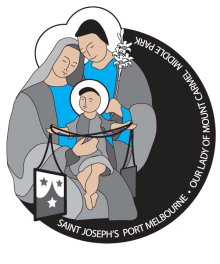 Sacramental Program Enrolment First Reconciliation 2023Please fill in all details.A copy of your child’s Baptism certificate MUST be returned with this formChild’s FULL Name __________________________   _______________________________				         FAMILY NAME			           CHRISTIAN NAMESPreferred Name (if different from above)_______________________ Address ___________________________________________________________________Telephone  _______________ Mobile ______________  Email _______________________Date of Birth ____/____/_________                            Date of Baptism ____/____/_________ Place of Baptism _________________________________  __________________________				        NAME OF CHURCH   				SUBURB/STATESchool ________________________________________ Grade/Year Level in 2023_______Parent/s (or Guardian/s) Names _____________________________________    _____________________________________		        MOTHER (or Guardian)				     FATHER (or Guardian)We are committed to providing our family’s support and to participating in the preparation for the reception of the Sacrament. By typing your name below you are agreeing to this commitment_____________________________________    _____________________________________		PARENT					                CHILDPhotography/video Protocols at the SacramentsParents should take photographs/videos of their own children only. It is important to consider the privacy of other children and young people and respect the wishes of parents (or carers) who do not wish their children to be photographed or videoed... If parents or carers do not wish their child to be photographed or videoed in a group setting, you need to inform the Sacramental Coordinator, and you are also responsible to take your child aside so that they do not participate in these events.If you do want to take a photograph/video of another child you need to get the permission of the parent.I  ………………………………………… (parent/guardian’s name)   do   do notagree to follow the above photography/video protocols during the Sacramental program.------------------------------------------Parent/Guardian SignaturePlease return by Monday 1 May 2023 by email toparish@sj-mc.org.auor by post to:Carmelite Parish Office 274 Rouse Street, Port Melbourne 3207Telephone 9681 9600    Website www.sj-mc.org.auThere is a fee of $50.00 for children not enrolled at Galilee Catholic Primary School to cover costs of booklets and administration.  Please use the form below to pay this amount.Payment Methods	Cash		Electronic Funds TransferCash payments can only be made at the	Account: Port Melbourne/Middle Park ParishParish Office 9.30 to 4.00pm 	Bank: NAB BSB 083347 Acc: 582168515Monday to Friday	Reference: Family Name plus the word   			“Reco”Credit CardMastercard 	Visa 	                   Expiry Date: ___ / ___Card No: CVC:   Card Holder’s Name:________________________________________First Reconciliation Sacramental Program 2023St Joseph’s, Port Melbourne & Our Lady of Mt Carmel, Middle ParkPlease noteOur parish offers a preparation program for children celebrating the Sacraments of Reconciliation, First Eucharist and Confirmation either through Galilee School or via a home preparation program facilitated by parents.Baptised children in grade 3 and above are eligible to celebrate 1st Reconciliation.In 2023, children enrolled to receive the Sacrament of Reconciliation will be prepared in two different ways.Children enrolled at Galilee Catholic Primary School will be prepared by their class teachers, the school’s Faith Leader and Parish Priests.Please Note: All Galilee students (regardless of their Parish) will receive this sacrament together on a date and time to be advised in SSPP Church, South Melbourne.Children who are enrolled at a school other than Galilee School will be prepared at home by their parents.Please note the date above for the actual celebration of the Sacrament. This celebration also involves the whole family.	Reconciliation: Information for Non Galilee School FamiliesReconciliation: Information for Non Galilee School FamiliesENROLMENTS Enrolments are now open and close on Monday 1 May 2023. Close Date:  Monday 1 May 2023COMMITMENT MASS AND
PRACTICE  This session is COMPULSORY.Date:       Sunday 28 May 2023Time:      10:30am Venue:   Our Lady of Mount Carmel, Middle Park SACRAMENT OF RECONCILIATION Date:       Wednesday 31 May 2023Time:      7.00pm Venue:   Our Lady of Mount Carmel, Middle Park